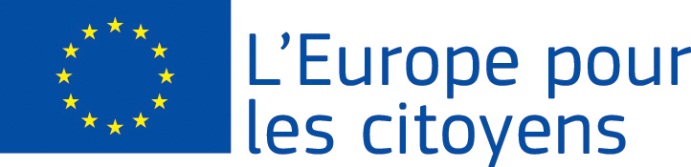 A «Jövőnk az EU-ban – Perspektívák a 2014-2020 közötti időszakban» projektet az Európai Unió finanszírozta az 
„Európa a polgárokért” program keretében2. ág, 2.1 "Testvérváros-program" intézkedés2. ág, 2.1 "Testvérváros-program" intézkedésRészvétel: a projekt lehetővé tette a találkozót 135 állampolgár részvételével, akik közül 60 fő Szentpéterszeg (Magyarország), 25 fő Camar (Románia),  25 fő Bors (Románia), 25 fő Saniob (Románia) stb. lakosai voltak.Helyszín/Dátumok: a találkozó helyszíne Szentpéterszeg (Magyarország) volt, 2015/04/17. és 2015/04/19. közöttRészletes leírás:Az esemény részletes programja a következőképpen alakult:2015. április 17.:10.00-19.00  Ifjúsági találkozó és programok11.00            Újra együtt! Kivel mi történt az elmúlt egy évben? – Ismerkedési játékok, csapatépítés14.30         Jövőnk az Európai Unióban – Interaktív program a Bihari Népfőiskola Egyesület és a Köz-Pont Ifjúsági       Egyesület részvételével      Témák:Európai Parlamenti választások és a további politikai események (megbeszélés)EU politikai menetrend és a Közösség perspektívái a 2014-2020 közötti időszakbanAz EP tevékenysége (interaktív beszélgetés, véleménycsere)19.00 Kulturális program20.00 Disco  2015. április 18.:10.00-20.00 Tavaszköszöntő Fesztivál10.00           Gasztronómiai show és verseny10.00-12.30 Önkéntesség és aktív részvétel az EU-ban (nyilvános fórum)     Témák:az önkéntesség és az aktív részvétel szerepe az EU-ban,a civil társadalmi szervezetek szerepe,az EVS program bemutatása,beszélgetés a Köz-Pont Ifjúsági Egyesület külföldi önkénteseivel,14.00-14.45 Városnézés a helyi kisvonattal17.00 Európai Kulturális Fesztivál20.00 Bál2015. április 19.:09.00 Záró megbeszélés10.00 Búcsúzás, elutazásRészvétel: a projekt lehetővé tette a találkozót 135 állampolgár részvételével, akik közül 60 fő Szentpéterszeg (Magyarország), 25 fő Camar (Románia),  25 fő Bors (Románia), 25 fő Saniob (Románia) stb. lakosai voltak.Helyszín/Dátumok: a találkozó helyszíne Szentpéterszeg (Magyarország) volt, 2015/04/17. és 2015/04/19. közöttRészletes leírás:Az esemény részletes programja a következőképpen alakult:2015. április 17.:10.00-19.00  Ifjúsági találkozó és programok11.00            Újra együtt! Kivel mi történt az elmúlt egy évben? – Ismerkedési játékok, csapatépítés14.30         Jövőnk az Európai Unióban – Interaktív program a Bihari Népfőiskola Egyesület és a Köz-Pont Ifjúsági       Egyesület részvételével      Témák:Európai Parlamenti választások és a további politikai események (megbeszélés)EU politikai menetrend és a Közösség perspektívái a 2014-2020 közötti időszakbanAz EP tevékenysége (interaktív beszélgetés, véleménycsere)19.00 Kulturális program20.00 Disco  2015. április 18.:10.00-20.00 Tavaszköszöntő Fesztivál10.00           Gasztronómiai show és verseny10.00-12.30 Önkéntesség és aktív részvétel az EU-ban (nyilvános fórum)     Témák:az önkéntesség és az aktív részvétel szerepe az EU-ban,a civil társadalmi szervezetek szerepe,az EVS program bemutatása,beszélgetés a Köz-Pont Ifjúsági Egyesület külföldi önkénteseivel,14.00-14.45 Városnézés a helyi kisvonattal17.00 Európai Kulturális Fesztivál20.00 Bál2015. április 19.:09.00 Záró megbeszélés10.00 Búcsúzás, elutazás